参議院議員 田村まみ事務所 宛　　　　　　　　　　　　　申込日：　　年　　月　　日ＦＡＸ： 03-6551-0910メール： mami_tamura01@sangiin.go.jp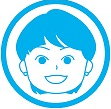 ZOOM 懇談会 申込書　新型コロナウイルス感染拡大防止を受けて、皆様のご移動がなかなか叶わない中ＺＯＯＭ懇談会を始めました。（※当面７～８月の間、受付いたします）時間については、ご希望の枠の中から10～30分程度になります。開催希望日１０日前にはお申込み願います。開催時間、ZOOM ID、パスワードは決まり次第、ご担当者にご連絡いたします。国会閉会中も閉会中審査や会議が入ることがございます。その際は日程・時間調整をご相談させていただきますことをご了承下さいませ。田村まみ事務所 ＴＥＬ０３-６５５０-０９１０団体名ご担当者ご住所〒電話番号ＦＡＸ携帯番号メールアドレス参加人数　　　　　　　名希望日時平 日 １０：００  ～ １７：００の間でお願いします。第１希望　　 月    日（　　）　　　　：　　～　 　：　　　( うち     分間)第２希望　　 月    日（　　）　　　　：　　～　 　：　　　( うち     分間)第３希望　　 月    日（　　）　　　　：　　～　 　：　　　( うち     分間)ご希望等の内容